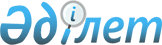 2012 жылы Тимирязев ауданында қоғамдық жұмыстарды ұйымдастыру туралы
					
			Күшін жойған
			
			
		
					Солтүстік Қазақстан облысы Тимирязев аудандық әкімдігінің 2012 жылғы 27 қаңтардағы N 18 қаулысы. Солтүстік Қазақстан облысының Әділет департаментінде 2012 жылғы 13 ақпанда N 13-12-143 тіркелді. Күші жойылды - Солтүстік Қазақстан облысы Тимирязев аудандық әкімдігінің 2013 жылғы 11 қаңтардағы N 7 қаулысымен

      Ескерту. Күші жойылды - Солтүстік Қазақстан облысы Тимирязев аудандық әкімдігінің 11.01.2013 N 7 қаулысымен (алғаш ресми жарияланған күннен кейін он күнтізбелік күн өткен соң қолданысқа енгізіледі)      «Қазақстан Республикасындағы жергілікті мемлекеттік басқару және өзін-өзі басқару туралы» Қазақстан Республикасының 2001 жылғы 23 қаңтардағы Заңының 31-бабы 1-тармағы 13) тармақшасына, «Халықты жұмыспен қамту туралы» Қазақстан Республикасының 2001 жылғы 23 қаңтардағы Заңының 7-бабы 5) тармақшасына, «Халықты жұмыспен қамту туралы» Қазақстан Республикасының 2001 жылғы 23 қаңтардағы Заңын іске асыру жөніндегі шаралар туралы» Қазақстан Республикасы Үкіметінің 2001 жылғы 19 маусымдағы № 836 қаулысына сәйкес, аудан әкімдігі ҚАУЛЫ ЕТЕДІ:



      1. 2012 жылы Тимирязев ауданында қоғамдық жұмыстар ұйымдастырылсын.



      2. Қоса берілген 2012 жылы ұйымдардағы қоғамдық жұмыстардың түрлері мен көлемдерінің Тізімі және қаржыландыру көздері бекітілсін



      3. «Тимирязев ауданының жұмыспен қамту және әлеуметтік бағдарламалар бөлімі» мемлекеттік мекемесі бекітілген Тізімге сәйкес, қоғамдық жұмыстарға жұмыссыз азаматтарды жолдауды жүзеге асырсын.



      4. Қоғамдық жұмыстарға сұраныс және ұсыныс:

      мәлімделген қажеттілігінің саны – 200 жұмыс орны;

      бекітілген қажеттілігінің саны – 200 жұмыс орны мөлшерінде анықталсын.



      5. Қоғамдық жұмыстарда қамтылған жұмыссыздардың еңбекақысын «2012-2014 жылдарға Республикалық бюджет туралы» Қазақстан Республикасының 2011 жылғы 24 қарашадағы Заңымен белгілеген ең төменгі жалақы көлемінде аудандық бюджет қаражатынан төленсін.



      6. Қоғамдық жұмыстардың шарты: екі демалыс күнімен (сенбі, жексенбі) ұзақтығы 40 сағат 5 күндік жұмыс аптасы, ұзақтығы бір түскі ас үзілісімен 8 сағаттық жұмыс күні.

      Еңбек жағдайларына қарай жұмыс берушілер мен жұмысшылар арасында жасалған еңбек шартымен қарастырылған жұмыс уақытын ұйымдастыру икемді нысанда қолдану мүмкін. Еңбектің өзге шарттары Қазақстан Республикасының қолданыстағы заңнамасымен реттеледі



      7. Аудан әкімдігінің «Тимирязев ауданының ұйымдарындағы төленетін қоғамдық жұмыстарды ұйымдастыру туралы» 2010 жылғы 29 қарашадағы № 231 қаулысының (Нормативтiк құқықтық актілерді тіркеудің мемлекеттік тiзiлiмінде 2010 жылғы 13 желтоқсандағы 13-12-118 нөмерімен тіркелген, 2010 жылғы 25 желтоқсандағы № 53 «Көтерілген тың» және 2010 жылғы 25 желтоқсандағы № 53 «Нива» аудандық газеттерінде жарияланған);

      «Тимирязев ауданының ұйымдарындағы төленетін қоғамдық жұмыстарды ұйымдастыру туралы» аудан әкімдігінің 2010 жылғы 29 қарашадағы № 231 қаулысына өзгеріс пен толықтыру енгізу туралы 2011 жылғы 30 мамырдағы № 144 қаулысының (Нормативтiк құқықтық актілерді тіркеудің мемлекеттік тiзiлiмінде 2011 жылғы 9 маусымдағы 13-12-129 нөмерімен тіркелген, 2011 жылғы 18 маусымдағы № 28 «Көтерілген тың» және 2011 жылғы 18 маусымдағы «Нива» аудандық газеттерінде жарияланған) күші жойылған деп танылсын.



      8. Осы қаулының орындалуын бақылау аудан әкімінің орынбасары Ж.Е.Мәкеноваға жүктелсін.



      9. Осы қаулы алғаш ресми жарияланған күннен кейін он күнтізбелік күн өткен соң қолданысқа енгізіледі.      Тимирязев ауданының әкімі                  Қ. Қасенов      «КЕЛІСІЛДІ»:      «Тимирязев аудандық мәслихат аппараты»

      мемлекеттік мекемесінің хатшысы            С.С.Мұстафин      «КЕЛІСІЛДІ»:      «Тимирязев аудандық мұрағат»

      мемлекеттік мекемесінің директоры          Б.Т.Мұсаева      «КЕЛІСІЛДІ»:      «Қазақстан Республикасы

      әділет Министрлігі

      Әділет Департаментінің

      Солтүстік Қазақстан облысы бойынша

      Тимирязев ауданының әділет басқармасы»

      мемлекеттік мекеме бастығы                 А.Ж.Жұмаханов      «КЕЛІСІЛДІ»:      Солтүстік Қазақстан облысы

      сот актілерін орындау

      Департаментінің бастығы                    С.С.Сағдат

Тимирязев ауданы әкімдігінің

2012 жылғы 27 қаңтардағы

№ 18 қаулысымен бекітілген Тимирязев ауданының ұйымдарындағы қоғамдық жұмыстардың түрлері мен көлемдерінің Тізімі
					© 2012. Қазақстан Республикасы Әділет министрлігінің «Қазақстан Республикасының Заңнама және құқықтық ақпарат институты» ШЖҚ РМК
				№

р/сҰйымның атауыҚоғамдық жұмыстардың түріЖұмыстардың көлеміЖұ

мыс

орын

дарҚаржыландыру көзі1«Тимирязев ауданы әкімінің аппараты» мемлекеттік мекемесі1. Аудан әкімдігі ғимаратының ағымдағы жөндеуіне көмек көрсету Кабинеттерді ақтау, сырлау – 1700 шаршы метр.6Аудандық бюджет1«Тимирязев ауданы әкімінің аппараты» мемлекеттік мекемесі2. Аудан әкімдігі аумағын көркейтуге көмек көрсету.Аумақты қоқыстан, қардан тазалау – 3200 шаршы метр, ағаштарды ақтау – 80 дана.2Аудандық бюджет1«Тимирязев ауданы әкімінің аппараты» мемлекеттік мекемесі3. Құжаттарды жеткізу, алу және тапсыруға көмек көрсету.100-150 бірлік хат-хабарлар.6Аудандық бюджет2«Тимирязев ауданының Ақсуат селолық округі әкімінің аппараты» мемлекеттік мекемесі1. Ақсуат селосының аумағын көркейтуге көмек көрсету.Көшелерді қоқыстан, қардан тазалау, жусанды шауып алу, бағаналарды ақтау – 18 шақырым.4Аудандық бюджет2«Тимирязев ауданының Ақсуат селолық округі әкімінің аппараты» мемлекеттік мекемесі2. Үй шаруашылық санағына және шаруашылық жөніндегі кітаптарды құруына көмек көрсету.333 үйді аралап шығу.1Аудандық бюджет2«Тимирязев ауданының Ақсуат селолық округі әкімінің аппараты» мемлекеттік мекемесі3. Селолық округ әкімі аппаратының ғимаратын ағымдағы жөндеуіне көмек көрсету.Кабинеттерді ақтау, сырлау – 550 шаршы метр.3Аудандық бюджет3«Тимирязев ауданының Ақжан селолық округі әкімінің аппараты» мемлекеттік мекемесі1. Ақжан селосының аумағын көркейтуге көмек көрсету.Көшелерді қоқыстан, қардан тазалау, жусанды шауып алу, бағаналарды ақтау – 6 шақырым.3Аудандық бюджет3«Тимирязев ауданының Ақжан селолық округі әкімінің аппараты» мемлекеттік мекемесі2. Үй шаруашылық санағына және шаруашылық жөніндегі кітаптарды құруына көмек көрсету.165 үйді аралап шығу.1Аудандық бюджет3«Тимирязев ауданының Ақжан селолық округі әкімінің аппараты» мемлекеттік мекемесі3. Іс жүргізуді енгізуге көмек көрсету.100 іс құжаттарды өңдеу.1Аудандық бюджет3«Тимирязев ауданының Ақжан селолық округі әкімінің аппараты» мемлекеттік мекемесі4. Селолық округі әкімі аппаратының ғимаратын ағымдағы жөндеуіне көмек көрсету. Кабинеттерді ақтау, сырлау – 1200 шаршы метр.1Аудандық бюджет3«Тимирязев ауданының Ақжан селолық округі әкімінің аппараты» мемлекеттік мекемесі5. Ақжан селосының клубы үшін отын дайындауға және көмірді түсіруге көмек көрсету.Отынды дайындау, аралау, жару, отындарды тасымалдау және қатарлап салу – 30 текше метр, көмірді үйіп қою – 5 тонна.2Аудандық бюджет4«Тимирязев ауданының Белоградовка селолық округі әкімінің аппараты» мемлекеттік мекемесі1. Белоградовка селосының аумағын көркейтуге көмек көрсету.Көшелерді қоқыстан, қардан тазалау, жусанды шауып алу, бағаналарды ақтау – 4 шақырым.4Аудандық бюджет4«Тимирязев ауданының Белоградовка селолық округі әкімінің аппараты» мемлекеттік мекемесі2. Жолдардың ағымдағы жөндеуге көмек көрсету.Көшелердегі шұңқырларды көміп тастау – 3 шақырым.2Аудандық бюджет4«Тимирязев ауданының Белоградовка селолық округі әкімінің аппараты» мемлекеттік мекемесі3. Селолық округі әкімі аппаратының ғимараты үшін отын дайындауға, көмірді түсіруге көмек көрсету.Отынды дайындау, аралау, жару, отындарды тасымалдау және қатарлап салу – 8 текше метржәне көмірді үйіп қою – 9 тонна.2Аудандық бюджет5«Тимирязев ауданының Дзержинский селолық округі әкімінің аппараты» мемлекеттік мекемесі1. Дзержинский селосының аумағын көркейтуге көмек көрсету.Көшелерді қоқыстан, қардан тазалау, жусанды шауып алу – 5 шақырым. 8 шақырым Дзержинский–

Ақсуат жол бойындағы бағаналарды ақтау. 100 дана ағаштарды отырғызу.2Аудандық бюджет5«Тимирязев ауданының Дзержинский селолық округі әкімінің аппараты» мемлекеттік мекемесі2. Дзержинский орта мектебін, медициналық пунктін ағымдағы жөндеуге көмек көрсету.Төбелерді ақтау – 800 шаршы метр, еденді сырлау – 600 шаршы метр, терезелерді желімдеу – 10 дана.1Аудандық бюджет5«Тимирязев ауданының Дзержинский селолық округі әкімінің аппараты» мемлекеттік мекемесі3. Жолдардың ағымдағы жөндеуге көмек көрсету.Көшелердегі шұңқырларды көміп тастау – 3 шақырым.1Аудандық бюджет5«Тимирязев ауданының Дзержинский селолық округі әкімінің аппараты» мемлекеттік мекемесі4. Үй шаруашылық санағына және шаруашылық жөніндегі кітаптарды құруына көмек көрсету.165 үйді аралап шығу.1Аудандық бюджет5«Тимирязев ауданының Дзержинский селолық округі әкімінің аппараты» мемлекеттік мекемесі5. Сақтау үшін құжаттарды дайындауға және өңдеуге көмек көрсету. Өңдеу – 80 іс.1Аудандық бюджет6«Тимирязев ауданының Дмитриевский селолық округі әкімінің аппараты» мемлекеттік мекемесі1. Дмитриевка және Жарқын селоларының аумағын көркейтуге көмек көрсету.Көшелерді қоқыстан, қардан тазалау, жусанды шауып алу, бағаналарды ақтау – 18 шақырым. Саябақтарды құрғақ бұтақтардан тазалау – 700 шаршы метр.4Аудандық бюджет6«Тимирязев ауданының Дмитриевский селолық округі әкімінің аппараты» мемлекеттік мекемесі2. Көктемгі су тасқынға байланысты жұмыстарды жүргізу.Құбырларды – 6 дана, жол шеткелін тазалау – 4 шақырым.1Аудандық бюджет6«Тимирязев ауданының Дмитриевский селолық округі әкімінің аппараты» мемлекеттік мекемесі3. Үй шаруашылық санағына және шаруашылық жөніндегі кітаптарды құруына көмек көрсету.337 үйлерді аралап шығу.2Аудандық бюджет6«Тимирязев ауданының Дмитриевский селолық округі әкімінің аппараты» мемлекеттік мекемесі4. Селолық округі әкімі аппаратының ғимаратына, Дмитриевка фельдшерлік-акушерлік пунктіне, Жарқын және Ынтымақ селоларының медициналық пунктеріне отын дайындауға, көмірді түсіруге көмек көрсету.Отынды дайындау, аралау, жару, отынды тасымалдау және қатарлап салу – 24 текше метр, және көмірді үйіп қою – 5 тонна.2Аудандық бюджет6«Тимирязев ауданының Дмитриевский селолық округі әкімінің аппараты» мемлекеттік мекемесі5. Іс жүргізуді енгізуге көмек көрсету.150 іс құжаттарды өңдеу.1Аудандық бюджет7«Тимирязев ауданының Докучаевский селолық округі әкімінің аппараты» мемлекеттік мекемесі1. Докучаевский селосының аумағын көркейтуге көмек көрсету.Көшелерді қоқыстан, қардан тазалау, жусанды шауып алу, бағаналарды ақтау – 9 шақырым.4Аудандық бюджет7«Тимирязев ауданының Докучаевский селолық округі әкімінің аппараты» мемлекеттік мекемесі2. Северный поселкесіндегі демалу Орталығы үшін отын дайындауға көмек көрсету.Отынды дайындау, аралау, жару, отынды тасымалдап және қатарлап салу – 8 текше метр.2Аудандық бюджет7«Тимирязев ауданының Докучаевский селолық округі әкімінің аппараты» мемлекеттік мекемесі3. Северный поселкесінің мектебін жөндеуге көмек көрсету.Ақтау – 1000 шаршы метр, қабырғаларды сылау – 50 шаршы метр.2Аудандық бюджет8«Тимирязев ауданының Есіл ауылдық округі әкімінің аппараты» мемлекеттік мекемесі1. Есіл ауылының аумағын көркейтуге көмек көрсету.Көшелерді қоқыстан тазарту – 2 шақырым, бағаналарды ақтау – 5 шақырым, жусанды шабу – 2 шақырым6Аудандық бюджет8«Тимирязев ауданының Есіл ауылдық округі әкімінің аппараты» мемлекеттік мекемесі2. Есіл негізгі мектебінің ағымдағы жөндеуге көмек көрсету.Төбелерді, қабырғаларды ақтау – 800 шаршы метр, терезелерді тазалау – 10 дана, еденді сырлау – 100 шаршы метр.1Аудандық бюджет9«Тимирязев ауданының Интернациональный селолық округі әкімінің аппараты» мемлекеттік мекемесі1. Дружба селосының аумағын көркейтуге көмек көрсету.Көшелерді қоқыстан, қардан тазалау, жусанды, тал-шіліктерді шабу – 5 шақырым, бағаналарды ақтау – 11 шақырым.4Аудандық бюджет9«Тимирязев ауданының Интернациональный селолық округі әкімінің аппараты» мемлекеттік мекемесі2. Үй шаруашылық санағына және шаруашылық жөніндегі кітаптарды құруына көмек көрсету.114 үйлерді аралап шығу.1Аудандық бюджет9«Тимирязев ауданының Интернациональный селолық округі әкімінің аппараты» мемлекеттік мекемесі3. Селолық округі әкімі аппаратының ғимараты, медициналық пункт үшін отын дайындауға көмек көрсету, селолық клуб, әкімдік, медициналық пункт үшін көмір жеңілдетуге көмек көрсету. Отынды дайындау, аралау, жару, отынды тасымалдау және қатарлап салу – 12 текше метр, бөлінген аумақты тазалау. Бюджеттік көмірді үйіп қою – 60 тонна. 1Аудандық бюджет9«Тимирязев ауданының Интернациональный селолық округі әкімінің аппараты» мемлекеттік мекемесі4. Селолық округі әкімі аппаратының ғимаратын, су мұнараны, медициналық пунктіні, клуб, стадион жөндеуге көмек көрсету. Ақтау – 400 шаршы метр, сырлау – 100 шаршы метр.1Аудандық бюджет10«Тимирязев ауданының Комсомольский селолық округі әкімінің аппараты» мемлекеттік мекемесі1. Комсомоль

ский селосының аумағын көркейтуге көмек көрсету.Көшелерді қоқыстан, қардан тазалау, жусанды шауып алу, бағаналарды ақтау – 7 шақырым.3Аудандық бюджет10«Тимирязев ауданының Комсомольский селолық округі әкімінің аппараты» мемлекеттік мекемесі2. Үй шаруашылық санағына және шаруашылық жөніндегі кітаптарды құруына көмек көрсету.185 үйлерді аралап шығу.1Аудандық бюджет10«Тимирязев ауданының Комсомольский селолық округі әкімінің аппараты» мемлекеттік мекемесі3. Селолық округі әкімі аппаратының ғимаратын, медициналық пунктін ағымдағы жөндеуге көмек көрсету.Төбелерді, қабырғаларды ақтау – 250 шаршы метр, сырлау – 180 шаршы метр.1Аудандық бюджет10«Тимирязев ауданының Комсомольский селолық округі әкімінің аппараты» мемлекеттік мекемесі4. Селолық округі әкімі аппаратының ғимараты, медициналық пункті үшін отын дайындауға, көмірді түсіруге көмек көрсету.Отынды дайындау, аралау, жару, отынды тасымалдау және қатарлап салу – 16 текше метр, көмірді үйіп қою – 35 тонна.2Аудандық бюджет10«Тимирязев ауданының Комсомольский селолық округі әкімінің аппараты» мемлекеттік мекемесі5. Көктемгі су тасқынға байланысты жұмыстарды жүргізу.Су ағатын құбырларды, көшелер бойынша траншейлерді қардан тазалау – 5 шақырым.1Аудандық бюджет11«Тимирязев ауданының Құртай ауылдық округі әкімінің аппараты» мемлекеттік мекемесі1. Степной селосының аумағын көркейтуге көмек көрсету. Көшелерді қоқыстан, қардан тазалау, жусанды шауып алу, бағаналарды ақтау – 14 шақырым.5Аудандық бюджет11«Тимирязев ауданының Құртай ауылдық округі әкімінің аппараты» мемлекеттік мекемесі2. Көктемгі су тасқынына байланысты жұмыстарды жүргізу.Су ағатын құбырларды, көшелер бойынша траншейлерді қардан тазалау – 5 шақырым.1Аудандық бюджет11«Тимирязев ауданының Құртай ауылдық округі әкімінің аппараты» мемлекеттік мекемесі3. Үй шаруашылық санағына және шаруашылық жөніндегі кітаптарды құруына көмек көрсету.248 үйлерді аралап шығу.1Аудандық бюджет11«Тимирязев ауданының Құртай ауылдық округі әкімінің аппараты» мемлекеттік мекемесі4. Лебедевка селолық клубына, селолық округі әкімі аппаратының ғимаратына отын дайындауға көмек көрсету.Отынды дайындау, аралау, жару, отынды тасымалдау және қатарлап салу – 24 текше метр.2Аудандық бюджет11«Тимирязев ауданының Құртай ауылдық округі әкімінің аппараты» мемлекеттік мекемесі5. Лебедевка селолық клубына ағымдағы жөндеуге көмек көрсету.Төбелерді, қабырғаларды ақтау – 90 шаршы метр, сырлау – 30 шаршы метр.1Аудандық бюджет12«Тимирязев ауданының Ленинский селолық округі әкімінің аппараты» мемлекеттік мекемесі1. Ленинский селосының аумағын көркейтуге көмек көрсету.Көшелерді қоқыстан, қардан тазалау, жусанды шауып алу, бағаналарды ақтау – 11 шақырым жол бойындағы шілікті шауып алу – 2 шақырым, ағаштарды отырғызу – 50 дана.4Аудандық бюджет12«Тимирязев ауданының Ленинский селолық округі әкімінің аппараты» мемлекеттік мекемесі2. Көктемгі су тасқынына байланысты жұмыстарды жүргізу.Су ағатын құбырларды, көшелер бойынша траншейлерді қардан тазалау – 5 шақырым.1Аудандық бюджет12«Тимирязев ауданының Ленинский селолық округі әкімінің аппараты» мемлекеттік мекемесі3. Ленинский селосындағы медициналық пунктіне, клубқа, селолық округі әкімі аппаратының ғимараты үшін отын дайындауға көмек көрсету.Отынды дайындау, аралау, жару, отынды тасымалдау және қатарлап салу – 30 текше метр.2Аудандық бюджет12«Тимирязев ауданының Ленинский селолық округі әкімінің аппараты» мемлекеттік мекемесі4. Үй шаруашылық санағына және шаруашылық жөніндегі кітаптарды құруына көмек көрсету.153 үйлерді аралап шығу.1Аудандық бюджет12«Тимирязев ауданының Ленинский селолық округі әкімінің аппараты» мемлекеттік мекемесі5. Ленинский селосының демалыс Орталығын жөндеуге көмек көрсету. Ақтау – 250 шаршы метр. 1Аудандық бюджет13«Тимирязев ауданының Мичуринский селолық округі әкімінің аппараты» мемлекеттік мекемесі1. Мичуринский селосының аумағын көркейтуге көмек көрсету.Көшелерді қоқыстан және саяжолдарды жинау, қардан тазалау, жусанды және қамыстарды шауып алу, бағаналарды ақтау – 8 шақырым, ағаш отырғызу – 100 дана.6Аудандық бюджет13«Тимирязев ауданының Мичуринский селолық округі әкімінің аппараты» мемлекеттік мекемесі2. Көктемгі су тасқынына байланысты жұмыстарды жүргізу.Су ағатын құбырларды, көше бойынша траншейлерді тазалау – 8 шақырым.1Аудандық бюджет13«Тимирязев ауданының Мичуринский селолық округі әкімінің аппараты» мемлекеттік мекемесі3. Үй шаруашылық санағына және шаруашылық жөніндегі кітаптарды құруына көмек көрсету.185 үйлерді аралап шығу.1Аудандық бюджет13«Тимирязев ауданының Мичуринский селолық округі әкімінің аппараты» мемлекеттік мекемесі4. Селолық округ әкімдігі ғимаратының ағымдағы жөндеуіне көмек көрсетуКабинеттерді ақтау, сырлау, сылау – 470 шаршы метр. 1Аудандық бюджет14«Тимирязев ауданының Москворецкий селолық округі әкімінің аппараты» мемлекеттік мекемесі1. Москворецкий селосының аумағын көркейтуге көмек көрсету.Көшелерді қоқыстан, қардан тазалау, жусанды шауып алу, бағаналарды ақтау – 18 шақырым.6Аудандық бюджет14«Тимирязев ауданының Москворецкий селолық округі әкімінің аппараты» мемлекеттік мекемесі2. Көктемгі су тасқынына байланысты жұмыстарды жүргізу.Су ағатын құбырларды, көшелер бойынша траншейлерді қардан тазалау – 5 шақырым.1

 Аудандық бюджет14«Тимирязев ауданының Москворецкий селолық округі әкімінің аппараты» мемлекеттік мекемесі3. Үй шаруашылық санағына және шаруашылық жөніндегі кітаптарды құруына көмек көрсету.200 үйлерді аралап шығу.1Аудандық бюджет14«Тимирязев ауданының Москворецкий селолық округі әкімінің аппараты» мемлекеттік мекемесі4. Зиратты көркейтуге көмек көрсету. Зираттың аумағын қоқыстан және көң-қоқырдан тазалау – 8000 шақырым метр. 1Аудандық бюджет14«Тимирязев ауданының Москворецкий селолық округі әкімінің аппараты» мемлекеттік мекемесі5. Іс жүргізуін енгізуге көмек көрсету.80 іс құжаттарды өңдеу.1Аудандық бюджет15«Тимирязев ауданының Хмельницкий селолық округі әкімінің аппараты» мемлекеттік мекемесі1. Хмельницкий селосының аумағын көркейтуге көмек көрсету.Көшелерді қоқыстан, қардан тазалау, жусанды және түйе жапырақтарды шауып алу, бағаналарды ақтау – 14 шақырым. Ағаштарды отырғызу – 80 дана, клумбларды бөлу, суару, отау – 500 шақырым метр. 6Аудандық бюджет15«Тимирязев ауданының Хмельницкий селолық округі әкімінің аппараты» мемлекеттік мекемесі2. Үй шаруашылық санағына және шаруашылық жөніндегі кітаптарды құруына көмек көрсету.170 үйлерді аралап шығу.1Аудандық бюджет15«Тимирязев ауданының Хмельницкий селолық округі әкімінің аппараты» мемлекеттік мекемесі3. Іс жүргізуін енгізуге көмек көрсету.150 іс құжаттарды өңдеу.1Аудандық бюджет16«Тимирязев ауданының Целинный селолық округі әкімінің аппараты» мемлекеттік мекемесі1. Целинный селосының аумағын көркейтуге көмек көрсету.Көшелерді қоқыстан, қардан тазалау, жусанды шауып алу, бағаналарды ақтау – 7 шақырым.3Аудандық бюджет16«Тимирязев ауданының Целинный селолық округі әкімінің аппараты» мемлекеттік мекемесі2. Үй шаруашылық санағына және шаруашылық жөніндегі кітаптарды құруына көмек көрсету.114 үйлерді аралап шығу.1Аудандық бюджет16«Тимирязев ауданының Целинный селолық округі әкімінің аппараты» мемлекеттік мекемесі3. Целинный негізгі мектебін жөндеуге көмек көрсету.Ақтау, дәліздерді сырлау – 3500 шаршы метр.1Аудандық бюджет

 17«Тимирязев ауданының Тимирязев селолық округі әкімінің аппараты» мемлекеттік мекемесі1. Тимирязев селосының аумағын көркейтуге көмек көрсету.Көшелерді қоқыстан, қардан тазалау, жусанды шауып алу, бағаналарды, жиектерді ақтау – 50 шақырым клумбаларды бөлу, су құю, отау – 540 шаршы метр.26Аудандық бюджет17«Тимирязев ауданының Тимирязев селолық округі әкімінің аппараты» мемлекеттік мекемесі2. Көктемгі су тасқынына байланысты жұмыстарды өткізу.Су ағатын құбырларды, көшелер бойынша траншейлерді қардан тазалау – 50 шақырым.3Аудандық бюджет17«Тимирязев ауданының Тимирязев селолық округі әкімінің аппараты» мемлекеттік мекемесі3. Үй шаруашылық санағына және шаруашылық жөніндегі кітаптарды құруына көмек көрсету.1565 үйлерді аралап шығу.10Аудандық бюджет17«Тимирязев ауданының Тимирязев селолық округі әкімінің аппараты» мемлекеттік мекемесі4. Жылжымалы мүлікті түгендеу бойынша жұмысты ұйымдастыруға көмек көрсету. 1565 үйлерді аралап шығу. 2Аудандық бюджет17«Тимирязев ауданының Тимирязев селолық округі әкімінің аппараты» мемлекеттік мекемесі5. Сақтау үшін құжаттарды дайындауға және өңдеуге көмек көрсету.Өңдеу – 100 іс.1Аудандық бюджет17«Тимирязев ауданының Тимирязев селолық округі әкімінің аппараты» мемлекеттік мекемесі6. Стадионды ағымдағы жөндеуге көмек көрсету.Сырлау – 2400 шаршы метр, спорт алаңдарын белгілеу – 600 шаршы метр.1Аудандық бюджет17«Тимирязев ауданының Тимирязев селолық округі әкімінің аппараты» мемлекеттік мекемесі7. Стадионның аумағын көркейтуге көмек көрсету.Аумақты қоқыстан тазарту – 1200 шаршы метр.1Аудандық бюджет17«Тимирязев ауданының Тимирязев селолық округі әкімінің аппараты» мемлекеттік мекемесі8. Демалыс орталығы аумағын көркейтуге көмек көрсету.Көшелерді қоқыстан, қардан тазалау, жусанды шауып алу– 1000 шаршы метр.1Аудандық бюджет18«Тимирязев ауданының жұмыспен қамту және әлеуметтік бағдарламалар бөлімі» мемлекеттік мекемесі1. Қажетті құжаттарды өңдеуіне және құруына көмек көрсету.90-150 ісін ресімдеу.3Аудандық бюджет18«Тимирязев ауданының жұмыспен қамту және әлеуметтік бағдарламалар бөлімі» мемлекеттік мекемесі2. Іс жүргізуін енгізуге көмек көрсету.145 іс құжаттарды өңдеу.1Аудандық бюджет18«Тимирязев ауданының жұмыспен қамту және әлеуметтік бағдарламалар бөлімі» мемлекеттік мекемесі3. Құжаттарды жеткізу, алу және тапсыруға көмек көрсету.100-150 бірлік хат-хабарлар. 1Аудандық бюджет19«Ішкі саясат бөлімі» мемлекеттік мекемесіҚұжаттарды жеткізу, алу және тапсыруға көмек көрсету.100-150 бірлік хат-хабарлар. 1Аудандық бюджет20«Тимирязев ауданының мәслихат аппараты » мемлекеттік мекемесіҚұжаттарды жеткізу, алу және тапсыруға көмек көрсету.100-150 бірлік хат-хабарлар.1Аудандық бюджет21«Тимирязев ауданының экономика және бюджетті жоспарлау бөлімі» мемлекеттік мекемесіҚұжаттарды жеткізу, алу және тапсыруға көмек көрсету.100-150 бірлік хат-хабарлар. 1Аудандық бюджет22«Тимирязев аудандық мұрағаты» мемлекеттік мекемесіҚұжаттарды өндеу және сақтау дайындығына көмек көрсету.Өңдеу-700 іс.1Аудандық бюджет23«ҚР Әділет Министрлігі Әділет Департаментінің Солтүстік Қазақстан облысы бойынша Тимирязев ауданының әділет бас

қармасы» мемлекеттік мекемесіҚұжаттарды жеткізуге, қабылдауға және ұсынуға көмек көрсету.100-150 бірлік хат-хабарлар. 2Аудандық бюджет

 24Солтүстік Қазақстан облысы сот актілерін орындау Департамен

тінің Тимирязев аумақтық бөліміАғымдағы құжаттарды өндеу және сақтау дайындығына, құжаттарды жеткізу көмек көрсету.500 бірлік хат-хабарлар.2Аудандық бюджет25«Тимирязев ауданының негізгі Сулы-

Элеватор мектебі» мемлекеттік мекемесіАғымдағы мектеп ғимаратын жөндеуге көмек көрсету.Ақтау – 813 шаршы метр, әйнектерді сырлау – 20, спортзал еденін сырлау -150 шаршы метр 2Аудандық бюджет26«Радуга ба

лабақшасы» мемлекеттік коммуналдық қазынашылық кәсіпорынБалабақшаны ағымдағы жөндеуге көмек көрсету.Терезелерді сырлау – 456 шаршы метр, цокольді жөндеу және сырлау – 94 шаршы метр, қоршауларды және ойын алаңдарды сырлау – 366 шаршы метр.2Аудандық бюджет27«Алпаш» мемлекеттік коммуналдық кәсіпорынКоммуналдық қызметтерін төлеуге есепшоттарды жеткізу және тапсыру.Күніне 50-60 квитанция мен ескерту шоты.3Аудандық бюджет